   	SEALED RFPS for furnishing Lease Purchase Financing will be received in the office of the City Clerk of the City of Vicksburg, Mississippi until 9:00 oclock a.m., Monday, December 7, 2020. They will be publicly opened and read aloud by the Mayor and Aldermen of the City of Vicksburg in a Regular Board Meeting at 10:00 oclock a.m., Monday, December 7, 2020.Proposers are cautioned that the City Clerk does not receive the daily U.S. Mail on or before 9:00 a.m. Proposals will be time-stamped upon receipt according to City Clerks time clock.Specifications and instructions for proposals are on file in the office of the City Clerk, 1401 Walnut Street, Suite 212, Vicksburg, Mississippi.The Mayor and Aldermen of the City of Vicksburg reserve the right to reject any and all proposals and to waive informalities.                        					/s/ Walter W. Osborne, Jr.                                                                            Walter W. Osborne, Jr., City ClerkPUBLISH:2 timesThe Vicksburg PostWednesday, November 18, 2020Wednesday, November 25, 2020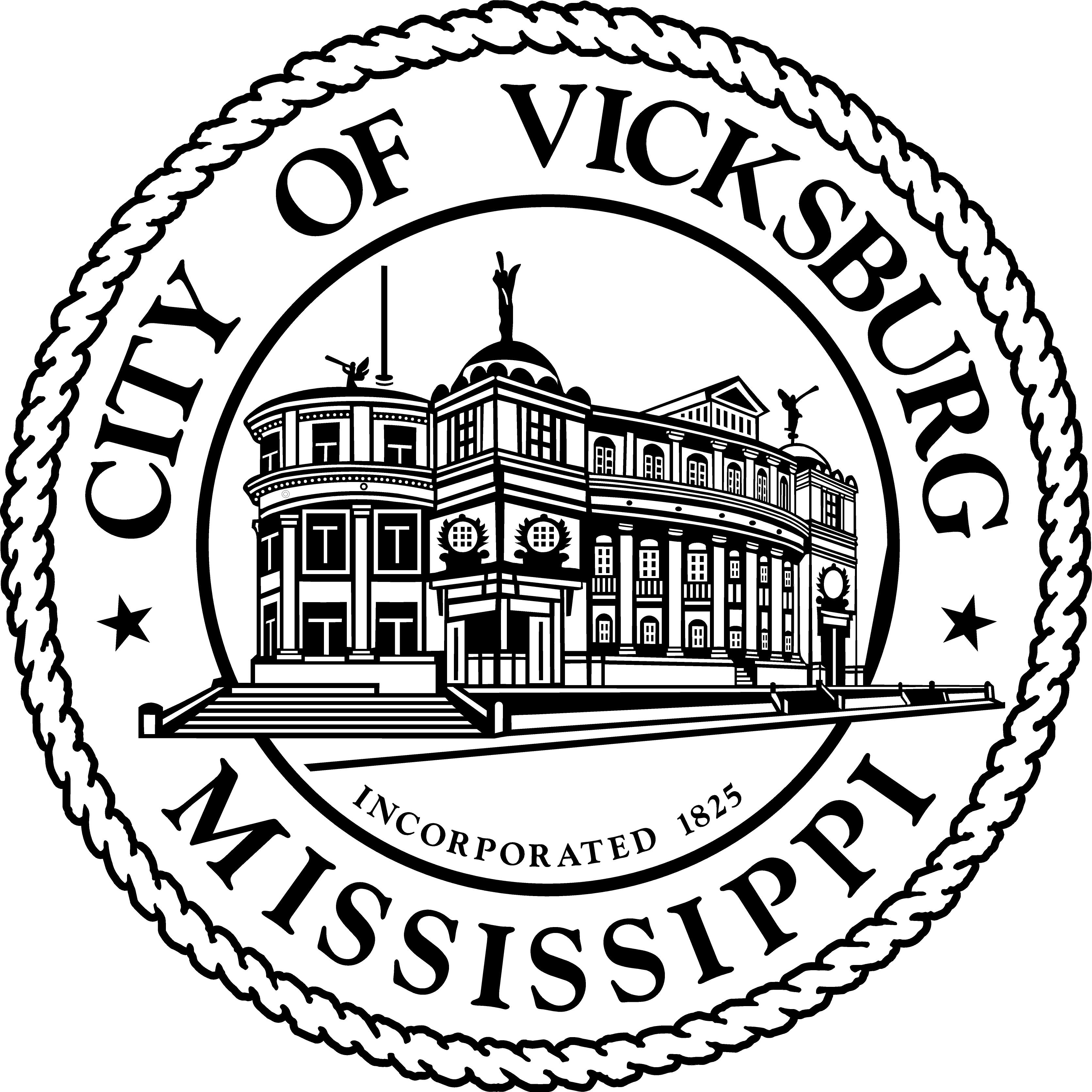 